
Hoofdstuk 5 Nederland in Europa 
Hoeveel landen maken deel uit van de EU?Hoeveel landen gebruiken de Euro?Schrijf kort de namen van de EU-landen op.Met welke ezelsbrug kun je de eurolanden onthouden?Wanneer werd de Euro ingevoerd?Schrijf kort de namen van de eurolanden op.Geef de twee hoofddoelen van de Europese samenwerking.Geef de volledige naam van de eerste organisatie van Europese samenwerking.Wanneer is deze eerste organisatie gesticht?Op welke drie gebieden werd samengewerkt?Welke landen zijn lid van dit eerste Europese samenwerkingsorgaan?Geef de volledige naam van de tweede organisatie van Europese samenwerking.Wanneer is deze tweede organisatie gesticht?Op welke gebieden werd er voornamelijk samengewerkt?Welke landen zijn lid van dit tweede Europese samenwerkingsorgaan?Geef de volledige naam van de derde organisatie van Europese samenwerking.Wanneer is deze derde organisatie gesticht?Op welke gebieden werd er voornamelijk samengewerkt?Welke landen zijn lid van dit derde Europese samenwerkingsorgaan?Geef de volledige naam van de vierde organisatie van Europese samenwerking.Wanneer is deze vierde organisatie gesticht?Omschrijf de samenwerking van deze organisatie.Geef de namen van de drie Europese instelling die je absoluut moet kennen.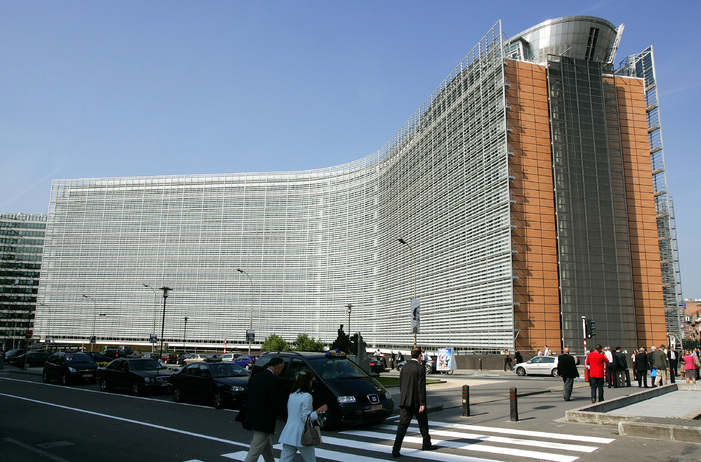 Geef een omschrijving van hun taken.Geef een omschrijving van het begrip “Raad van ministers”.Geef een omschrijving van het begrip “Europese raad”.Waar zit het hoofdkwartier van de EU?Waar vergadert het parlement van de EU.Wat is een punt van kritiek die men heeft op het parlement van de EU?

